Media Contact:Lauren CranmerLauren@sustainablemorristown.orgFOR INMEDIATE RELEASE
September 1, 2016Morristown, NJ: Electric Vehicle Car Show       Saturday, September 10th, the Electric Auto Association, Plug in America, Sustainable 

Morristown, and the Sierra Club are a hosting a free public Electric Vehicle car show that 

is part of a national event called National Drive Electric Week. Date: Saturday September 10th 
Time: 10am to 2pm 
Place: Presbyterian Church of Morristown at 65 South St. 
The event is centered around a gathering of electric car owners and vehicles. It is an 

opportunity for the owners to talk with people about the pros and cons of driving an 

electric car in an open and comfortable setting. BMW of Morristown will be giving the 

opportunity to test drives the BMW i3s model. A historic fully restored and fully electric 

Detroit Electric from 1917 will also be on display. 
We expect all major brands to be represented such as Tesla, BMW, VW, Nissan and 

Chevrolet plus a few rarely seen models. 47 electric cars and hundreds of people 

participated last year, and this year, we expect even more! Local Morristown businesses 

will also offer coupons and host tables at the event.  
For more information and a chance to win prizes please see: 

National Drive Electric Week Event - Morristown 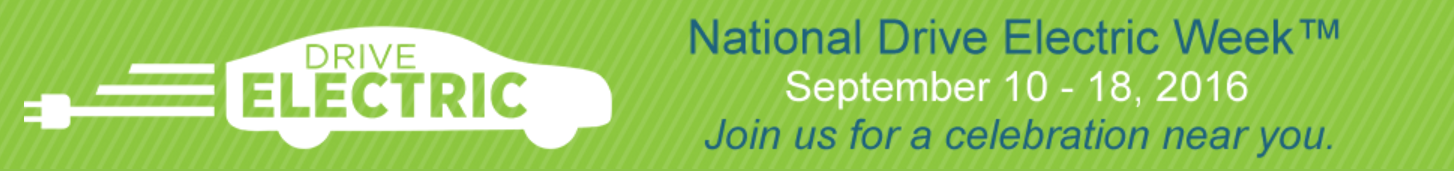 